https://dr-mehler-schule.de/index.php/service/informatik/informatik-v1-2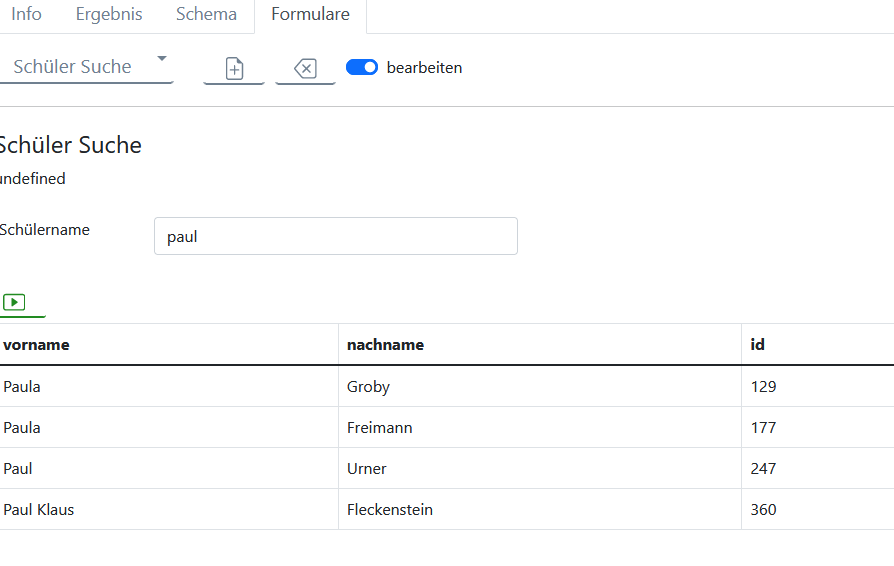 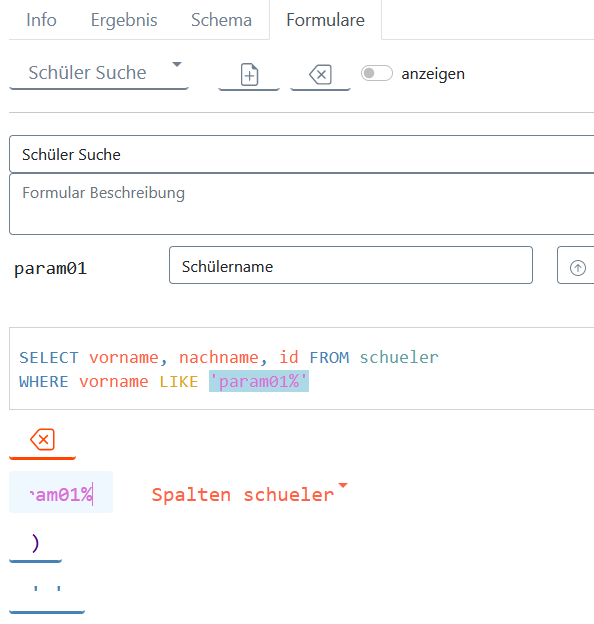 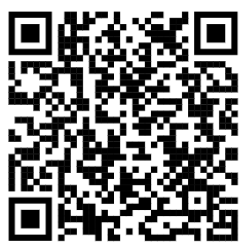 	Formular erstellen	→Param01 ist eine	Variable!                                                                                          →Das Prozent                                                                                           steht für                                                                                           beliebige Zeichen!